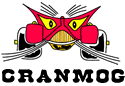 MORGAN SPORTS CAR CLUBCRANMOGThe Cross Keys, Pulloxhill, MK45 5HB Wednesday 13th October 2021 8.30pm PAST EVENTS1.1 	Sun 12th Sept – Delapre Abbey – Classics on the Lawn 1.2	15th – 20th Sept Isle of Man Isle of Man Festival of Motoring 1.3	Sun 19th September – Around Rutland Run Starting at the Falcon Inn, Uppingham 1.4      	Sat/Sun 25th – 26th Sept – Sywell Pistons and Props, Sywell Aerodrome, Northampton 1.5	Sat/Sun 25th -26th Sept Kop Hill Climb 1.6 	Sat 9th October – Raf Bentwater visit. Visit the airfield and Cold War Museum in Suffolk, including lunch, a tour of the airfield and museum, theheritage museum and an escorted drive in Morgans around the perimeter. 2.0 	COMING UP (See website for more details)2.1	Sun 28th Nov – Cheese and wine Event at Melvyn Rutter’s dealership. Starts from 12 noon.	Slightly different format from previous years, this is a Bring Your cheese and wine picnic/drinks and glasses for a social get together. Please let me know if you intend going.2.2	12th -14th Nov NEC Classic Motor Show. The MSCC will have it’s usual display and there is a Club ticket discount code. See Page 2 in Miscellany for details.  3.0		HOT OFF THE PRESS/NEW EVENTS3.1 	Sat 5th Feb – CranMog Birthday Party at The Swan, Bedford. Save the date, more details to follow.	Contact Jacqui.j.booth@btinternet.com 3.2	Tues 6th – Thurs 8th September 2022 – Powder Mills Hotel trip, East Sussex. Contact hotel direct to book 01424 775511  Contact Jacqui.j.booth@btinternet.com4.0	REMINDERS5.0	REGALIA MATTERS 6.0	LOOKING AHEAD and Event Planning for 2021/2022             Please check the Cranmog website for up to date information and any new items..	2022 6th – 9th May – Vintage Revival Montlhery 20th -27th  May – Return to Trevella Park, Cornwall 25th/26th June – Woburn Abbey Garden Festival- The Centre has been asked to display our Morgans in the grounds for the event. Aug 19th -21st Dutch Club 50th Anniversary Celebration weekend see http://mscch50.nl for details and to register your interest. No commitment required at this stage. For your information Peter and I have registered.26th – 28th Aug – Silverstone Classic7.0	ANY OTHER STUFF: -  	Medical Detection Dogs – Save your stamps!!   Please cut and leave about a 1 cm border around the stamp. They get £20 for every A4 envelope I send.8.0	DATE OF NEXT MEETING:   - 	Wednesday 10th November   						Zoom – Wednesday 27th October 	